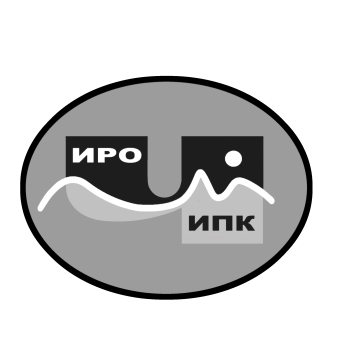 ГОСУДАРСТВЕННОЕ АВТОНОМНОЕ УЧРЕЖДЕНИЕ ДОПОЛНИТЕЛЬНОГО ПРОФЕССИОНАЛЬНОГО ОБРАЗОВАНИЯ ЧУКОТСКОГО АВТОНОМНОГО ОКРУГА«ЧУКОТСКИЙ ИНСТИТУТ РАЗВИТИЯ ОБРАЗОВАНИЯИ ПОВЫШЕНИЯ КВАЛИФИКАЦИИ»Центр непрерывного повышения                                         профессионального мастерстваИнформационная справкао результатах обучения на платформеФГАОУ ДПО «Академия Минпросвещения России» по ДПП (пк) «Использование современного учебного оборудования в центрах образования естественно-научной и технологической направленностей «Точка роста»,  «Использование современного учебного оборудования в центрах цифрового образования «IT-куб» в 2022 году1. Характеристика ДПП (пк) «Использование современного учебного оборудования в центрах образования естественно-научной и технологической направленностей «Точка роста»,  «Использование современного учебного оборудования в центрах цифрового образования «IT-куб»В рамках федеральных проектов «Современная школа» и «Цифровая образовательная среда» национального проекта «Образование», на базе ФГАОУ ДПО "Академия Минпросвещения России" было проведено обучение по дополнительным профессиональным программам (повышения квалификации) «Использование современного учебного оборудования в центрах образования естественно-научной и технологической направленностей «Точка роста»,  «Использование современного учебного оборудования в центрах цифрового образования «IT-куб».2. Объем программ - 36 академических часов.3. Форма обучения - заочная с применением дистанционных образовательных технологий.4. Сроки реализации программы - с 12 мая по 6 июня 2022 года.5. Заявки на обучение по ДПП (пк) осуществлялись на основе информационных писем («О наборе на обучение на платформе ФГАОУ ДПО «Академия Минпросвещения России» в 2022 году» № 06-06/96, № 06-06/97 от 26.04.2022 г.).По ДПП (пк) «Использование современного учебного оборудования в центрах цифрового образования «IT-куб» успешно окончили обучение 5 педагогических работников Муниципального автономного образовательного учреждения дополнительного образования  «Билибинский районный Центр дополнительного образования, на базе которого создан  в 2021 году и функционирует  центр цифрового образования «IT-куб» (таблица 1).Таблица 1. Информация об обучающихся, успешно завершивших освоение  ДПП (пк) «Использование современного учебного оборудования в центрах цифрового образования «IT-куб»По ДПП (пк) «Использование современного учебного оборудования в центрах образования естественно-научной и технологической направленностей «Точка роста» успешно окончили обучение 30 педагогических работников из 9 общеобразовательных организаций Чукотского автономного округа, на базе которых в 2021 году созданы и начали функционировать центры образования естественно-научной и технологической направленностей «Точка роста»  (таблица 2).Таблица 2. Информация об обучающихся, успешно завершивших освоение  Информация об обучающихся по ДПП (пк) «Использование современного учебного оборудования в центрах образования естественно-научной и технологической направленностей «Точка роста»Региональный координатор программ ДПО, методист ЦНППМ                                                                                               К.И. Новикова 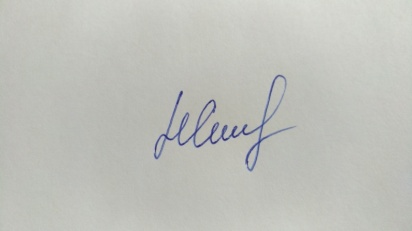 №П№ п/пФамилия, имя, отчество (полностью)ДолжностьМестоработыИтогиобучения11.Беев Андрей НиколаевичПедагог дополнительного образования МАОУ ДО БР ЦДООбучение успешно завершено2.Костенко Юния ВалерьевнаПедагог дополнительного образования МАОУ ДО БР ЦДООбучение успешно завершено3.Пахрудинова Зарема РуслановнаПедагог дополнительного образования МАОУ ДО БР ЦДООбучение успешно завершено4.Мозляков Александр АлексеевичПедагог дополнительного образования МАОУ ДО БР ЦДООбучение успешно завершено5.Удовенко Максим СергеевичПедагог дополнительного образования МАОУ ДО БР ЦДООбучение успешно завершеноИтого:Итого:Итого:Итого:5 обучившихся№п/пФамилия, имя, отчество (полностью)ДолжностьМесто работыИтоги обучения1.Куликова Алла Викторовнаучитель математики, физикиМБОУ «ЦО с.Анюйск»Обучение успешно завершено2.Трайманова Светлана Анатольевнаучитель биологии, географии, химииМБОУ «ЦО с.Анюйск»Обучение успешно завершено3.Майнакова Наталья Владимировнаучитель математики, информатикиМБОУ «ЦО с.Анюйск»Обучение успешно завершено4.Криворотов Геннадий Ивановичучитель технологииМБОУ «ЦО с.Анюйск»Обучение успешно завершено5.Бондаренко Ирина Анатольевназаместитель директора по УМР, учитель географии и химииМБОУ «Центр образования п. Беринговского»Обучение успешно завершено6.Воронина Ирина Александровнаучитель начальных классовМБОУ «Центр образования п. Беринговского»Обучение успешно завершено7.Драчёва Наталья Михайловнаучитель физикиМБОУ «Центр образования п. Беринговского»Обучение успешно завершено8.Сангаджиева Надежда Анатольевнаучитель информатики и технологииМБОУ «Центр образования п. Беринговского»Обучение успешно завершено9.Кравченко Марина Николаевнаучитель химии, биологииМБОУ «Центр образования с. Марково»Обучение успешно завершено10.Кукудаева Ольга Эрднеевнаучитель технологииМБОУ «Центр образования с. Марково»Обучение успешно завершено11.Хондошко Олег Леонидовичучитель информатикиМБОУ «ЦО с. Канчалан»Обучение успешно завершено12.Токпаев Геннадий Васильевичучитель технологии, физикиМБОУ «ЦО с. Канчалан»Обучение успешно завершено13.Базырова Иджилина Валерьевнаучитель химии, биологииМБОУ «ЦО с. Канчалан»Обучение успешно завершено14.Думлер Владимир Ивановичзаместитель директора по УВРМБОУ «ЦО села Амгуэмы»Обучение успешно завершено15.Бикмухаметова Гульмира Пазыловнаучитель биологии и химииМБОУ «ЦО с. Конергино»Обучение успешно завершено16.Ранаутагин Вячеслав Ивановичучитель физикиМБОУ «ЦО с. Конергино»Обучение успешно завершено17.Мамышев Олег Эдуардовичучитель технологииМБОУ «ЦО с. Конергино»Обучение успешно завершено18.Ташбулатова Айсылу Абильевнаучитель математикиМБОУ «ЦО с. Конергино»Обучение успешно завершено19.Чагдуров Баир Владимировичучитель информатикиМБОУ «ЦО с. Конергино»Обучение успешно завершено20.Чагдурова Дарима Жаргаловнаучитель технологииМБОУ «ЦО с. Конергино»Обучение успешно завершено21.Котляров Владимир Александровичучитель физикиМБОУ «Центр образования с. Усть-Белая»Обучение успешно завершено22.Тайгамбаева Татьяна Владимировнаучитель биологииМБОУ «Центр образования с. Усть-Белая»Обучение успешно завершено23.Тынетегрин ИльяНиколаевичучитель информатики, педагог ДОМБОУ «Центр образования с. Усть-Белая»Обучение успешно завершено24.Утнасунов ДжангарБорисовичпедагог ДОМБОУ «Центр образования с. Усть-Белая»Обучение успешно завершено25.Котлярова АнастасияВладимировнапедагог ДОМБОУ «Центр образования с. Усть-Белая»Обучение успешно завершено26.Скляр Ирина Михайловнаучитель технологии МБОУ «Школа-интернат с. Кепервеем»Обучение успешно завершено27.Джусупова Зауре  Эверестовнаучитель географии и биологииМБОУ «Школа-интернат с. Кепервеем»Обучение успешно завершено28.Котылькот Леонид Станиславовичучитель информатикиМБОУ «Центр образования с. Хатырка»Обучение успешно завершено29.Лецко Галина Николаевнаучитель алгебры, геометрии, физикиМБОУ «Центр образования с. Хатырка»Обучение успешно завершено30.Пыткеева Надежда Геннадьевнаучитель биологии, географии, химииМБОУ «Центр образования с. Хатырка»Обучение успешно завершеноИтого:Итого:Итого:Итого:30 обучившихся